Matematika V.B, V.CRysovanie kolmíc a rovnobežiekKonštrukcia rovnobežiekRovnobežky sú také čiary, medzi ktorými sa nachádza stále tá istá vzdialenosť.Postup pri ich konštrukcii je nasledovný:vezmeme si trojuholníkové pravítko, priložíme ho na papier a na tej strane, ktorá je najdlhšia narysujeme priamku p. S pravítkom nesmieme pohnúť!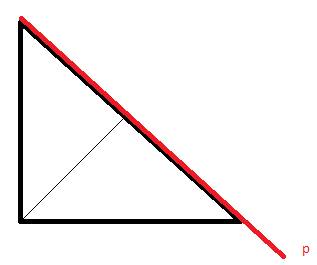 vezmeme si obyčajné dlhé pravítko a priložíme ku jednej z kratších strán trojuholníka, a to tak, aby sa akurát dotýkali, ale nie moc pevno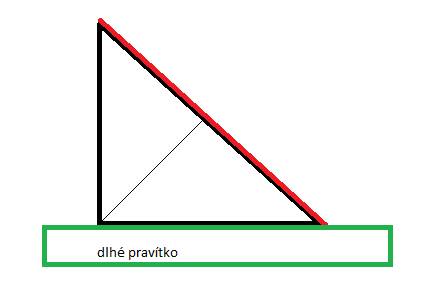 obidve pravítka si pevne uchopíme. Dlhé pravítko je bez pohybu pevne pripojené a s trojuholníkovým pravítkom budeme hýbať smerom dolu alebo hore, doľava alebo doprava, podľa toho, kde máme rovnobežku narysovať(v našom prípade budeme rysovať smerom doprava)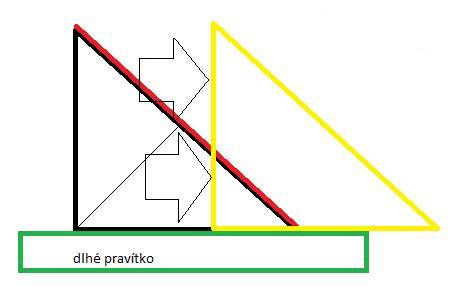 Narysujeme rovnobežku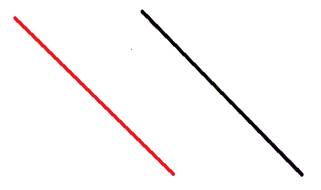 Konštrukcia kolmícKolmice sú dve čiary (priamky, polpriamky, úsečky) ktoré zvierajú spoločne uhol 90°.Tentokrát je postup jednoduchší a na ich konštrukciu nám stačí iba trojuholníkové pravítko s ryskou:Vezmeme si pravítko a ľubovoľne zostrojíme priamku p, na ktorej si ľubovoľne zvolíme bod B. Priamku narysujeme dostatočne dlhú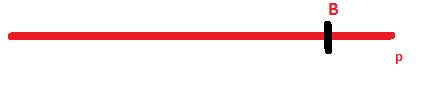 Vezmeme si trojuholníkové pravítko a priložíme ho na priamku tak, aby ryska uprostred pravítka prekrývala priamku. Treba ho priložiť tak, aby koniec rysky na pravítku bol v bode B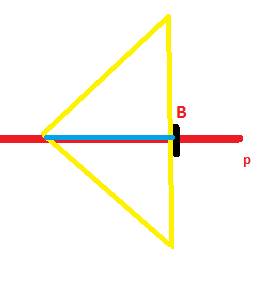 Zostrojíme kolmicu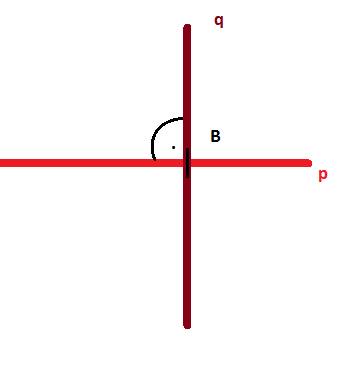 Zopakujte si:Čo je rovnobežka a aký je postup pri jej zostrojovaní? – nakreslite Čo je kolmica a aký je postup pri jej zostrojovaní? – nakresliteZdroje: https://oskole.detiamy.sk/clanok/zakladne-pravidla-rysovania-konstrukcia-rovnobeziek-a-kolmicRiešenia odovzdajte do 11.02.2022 na wlcekova@mail.com